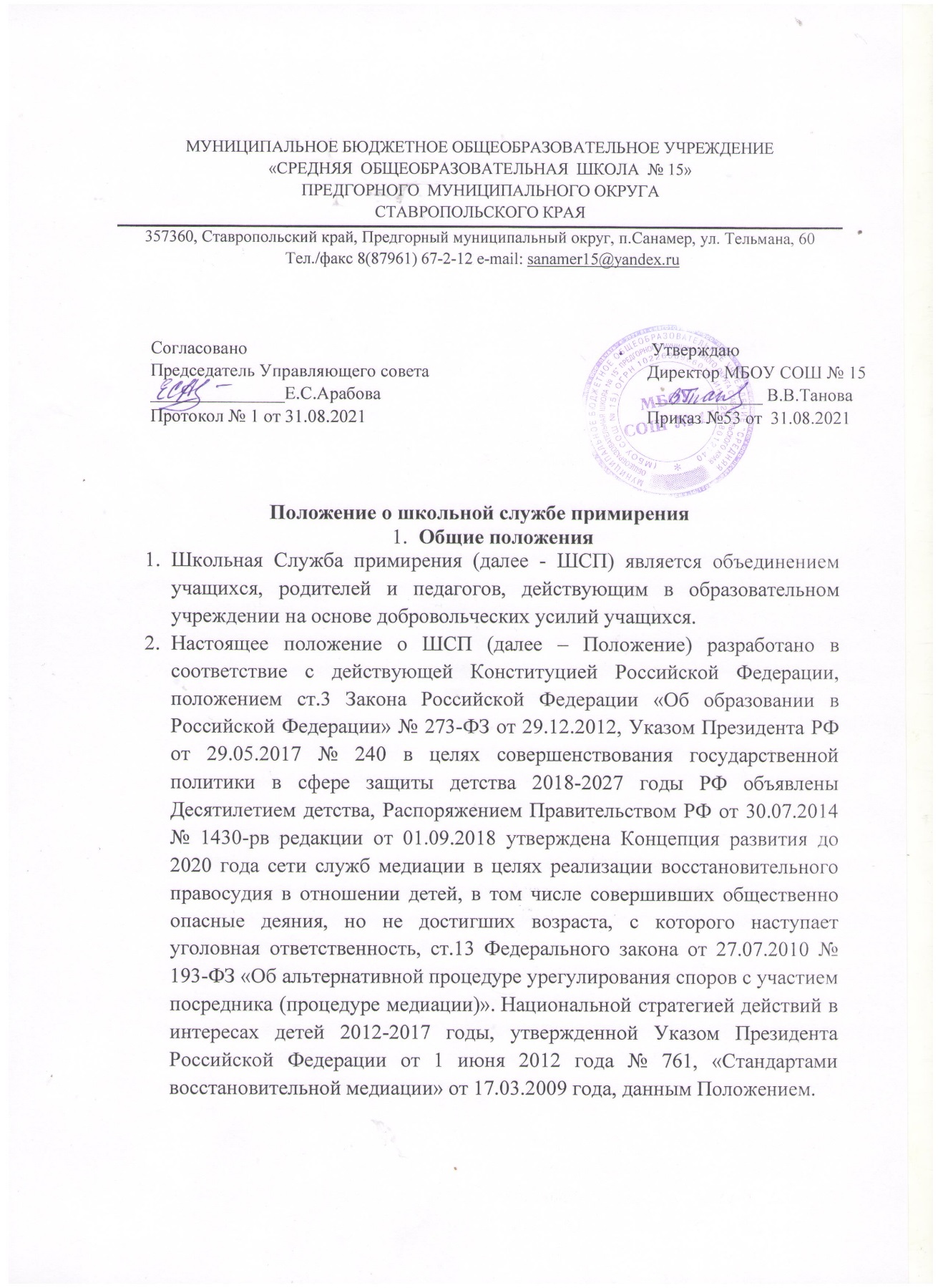 2. Цели и задачи школьной службы примирения2.1. Целью ШСП является формирование благополучного, гуманного и безопасного пространства (среды) для полноценного развития и социализации детей и подростков.2.1.1. распространение среди учащихся, родителей и педагогов цивилизованных форм разрешения конфликтов;2.1.2. помощь в разрешении конфликтных ситуаций;2.1.3. профилактика правонарушений и безнадзорности несовершеннолетних;2.1.4. нормализация взаимоотношений восстановительного подхода.2.2. Задачами ШСП являются:2.2.1. проведение примирительных программ для участников конфликтов;2.2.2. обучение педагогов, родителей и школьников методам урегулирования конфликтов.2.2.3. информирование учеников и педагогов о принципах и ценностях восстановительной медиации.3. Принципы деятельности школьной службы примирения3.1. Деятельность ШСП основана на следующих принципах:3.1.1 Принцип добровольности, предполагающий как добровольное участие школьников в организации работы службы, так и обязательное согласие сторон, вовлеченных в конфликт, на участие в примирительной программе.3.1.2. Принцип конфиденциальности, предполагающий обязательство школьной службы примирения не разглашать полученные в ходе программ сведения. Исключение составляет информация о готовящемся преступлении, а также примирительный договор (по согласованию с участниками встречи и подписанный ими).3.1.3. Принцип нейтральности, запрещающий школьной службе примирения принимать сторону одного из участников конфликта. Нейтральность предполагает, что школьная служба примирения не выясняет вопрос о виновности или невиновности той или иной стороны, а является независимым посредником, помогающим сторонам самостоятельно найти решение.4. Порядок формирования школьной службы примирения4.1. В состав ШСП могут входить педагоги, родители и обучающиеся, готовые к проведению примирительных программ.4.2. Руководителем ШСП может быть социальный педагог, педагог-психолог или иной педагогический работник школы, на которого возлагаются обязанности по руководству школьной службой примирения приказом директора школы.4.3. Руководителем ШСП может быть человек, прошедший обучение проведению примирительных программ.4.4. Вопросы членства в ШСП, требований к школьникам, входящим в состав службы, и иные вопросы, не регламентированные настоящим Положением, могут определяться Уставом, принимаемым школьной службой примирения самостоятельно.5. Порядок работы школьной службы примирения5.1. ШСП может получать информацию о случаях конфликтного характера от педагогов, учащихся, администрации школы, членов школьной службы примирения, родителей.5.2. ШСП принимает решение о возможности или невозможности примирительной программы в каждом конкретном случае самостоятельно. При необходимости о принятом решении информируются должностные лица школы.5.3. Примирительная программа начинается в случае согласия конфликтующих сторон на участие в данной программе.5.4. Программа примирения не может проводиться по фактам правонарушений, связанных с материальным ущербом, употреблением наркотических средств и крайними проявлениями жестокости. В программе примирения не могут участвовать лица, имеющие психические заболевания.5.5. Сроки проведения процедуры примирения определяются соглашением о проведении процедуры примирения. При этом куратор службы и стороны должны принимать все возможные меры для того, чтобы указанная процедура была прекращена в срок не более чем в течение шестидесяти дней.5.6. В исключительных случаях в связи со сложностью разрешаемого спора, с необходимостью получения дополнительной информации или документов срок проведения процедуры примирения может быть увеличен по договоренности сторон и при согласии куратора, в таком случае срок проведения процедуры не должен превышать сто восемьдесят дней.5.7. Переговоры с родителями и должностными лицами проводит руководитель (куратор) службы примирения или иное лицо, уполномоченное ШСП.5.8. Во время проведения программы примирения вмешательство работников школы в процесс разрешения конфликта не допускается. Если школьная служба примирения поставила администрацию школы о начале проведения примирительной программы, администрация должна обеспечить невмешательство в конфликт.5.9. Если в ходе примирительной программы конфликтующие стороны пришли к соглашению, достигнутые результаты могут фиксироваться в письменном договоре  или устном соглашении.5.9. При необходимости ШСП передает копию примирительного договора администрации школы.5.10. ШСП помогает определить способ выполнения обязательств, взятых на себя сторонами в примирительном договоре, но не несет ответственность за их выполнение. При возникновении проблем в выполнении обязательств, школьная служба примирения может проводить дополнительные встречи сторон и помочь сторонам осознать причины трудностей и пути их преодоления, что должно быть оговорено в письменном или устном соглашении.5.11. При необходимости ШСП информирует участников примирительной программы о возможностях других специалистов (социального педагога, психолога, имеющихся на территории учреждений социальной сферы)5.12. Деятельность ШСП фиксируется в журналах и отчетах, которые являются внутренними документами службы.5.13. Куратор ШСП обеспечивает мониторинг проведенных программ.5.14. Примирительные программы не являются психологической процедурой, и потому не требуют обязательного согласия со стороны родителей.6. Организация деятельности школьной службы примирения6.1. ШСП по согласованию с администрацией школы предоставляется помещение для сборов и проведения примирительных программ, а также возможность использовать иные ресурсы школы - такие, как оборудование, оргтехника, канцелярские принадлежности, средства информации и другие.6.2. Администрация школы содействует ШСП в организации взаимодействия с педагогами школы, а также социальными службами и другими организациями.6.3. ШСП имеет право пользоваться услугами психолога, социального педагога и других специалистов школы.6.4. В случае, если стороны согласились на примирительную встречу (участие в Круге сообщества или Семейной конференции), то административные действия в отношении данных участников конфликта приостанавливаются. Решение о необходимости возобновления административных действий принимается после получения информации о результатах работы службы примирения и достигнутых договоренностях сторон.6.5. Один раз в четверть проводятся совещания между администрацией и ШСП по улучшению работы службы и ее взаимодействия с педагогами.6.6. ШСП может вносить на рассмотрение администрации предложения по снижению конфликтности в школе.7. Заключительные положения7.1. Настоящее положение вступает в силу с момента утверждения.7.2. Изменения в настоящее положение вносятся директором школы по предложению школьной службы примирения или органов школьного самоуправления.